جَدوَلِي اليَوْم:جَدوَلِي اليَوْم: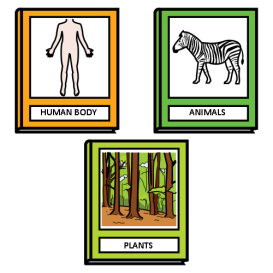  حِصَّة العُلوم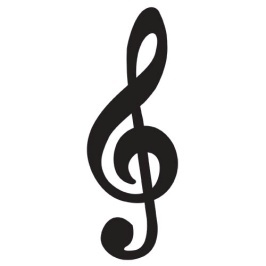 حِصَّة المُوسِيقَى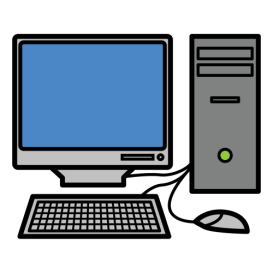 حِصَّة الكُمبيوتَر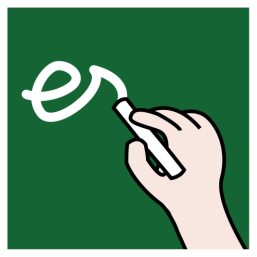 خَطّ وَكِتَابَة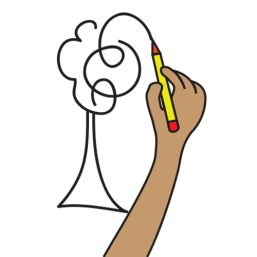 رَسْم وَتَلوِين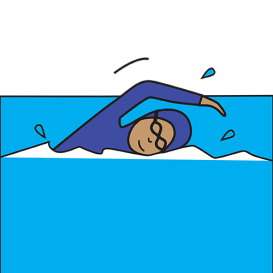 سِبَاحَة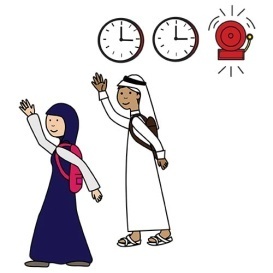 وَقْت العَوْدَة لَلمَنزِل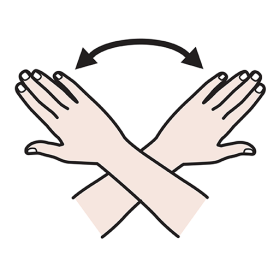 إِنتِهاء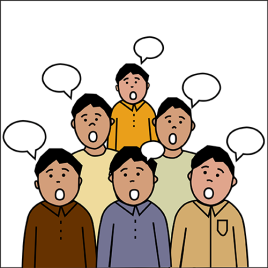 عَمَل جَمَاعِي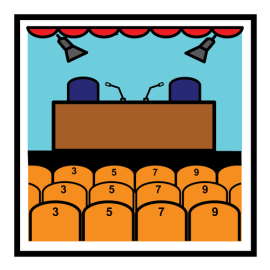 إَجتِماع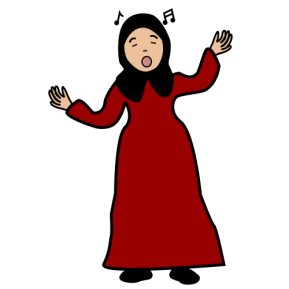 غِنَاء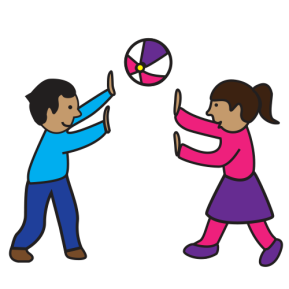 اللَّعِب الحُرّ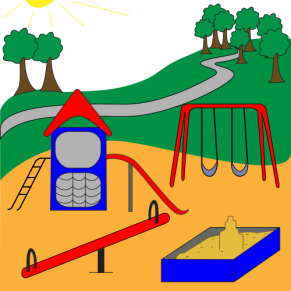 اللَّعِب في الخَارِج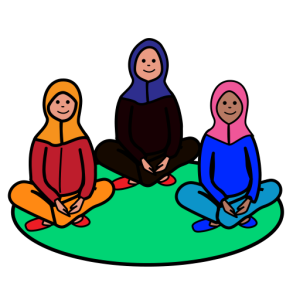 وَقْت الجُلوس عَلَى الأَرْض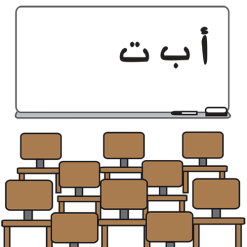 حِصَّة الُّلُغَة العَرَبِيَّة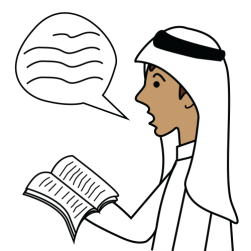 قِراءَةحِصَّة الرِياضِيّات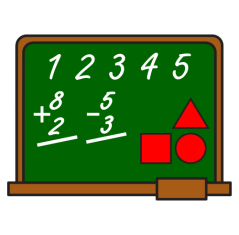 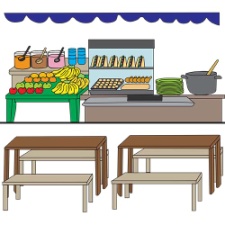 المَقْصَفوَقْت الصلاَة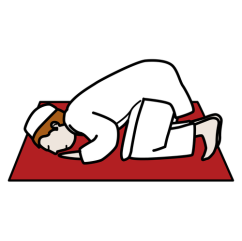 حِصَّة العُلوم الإسلامَيَّة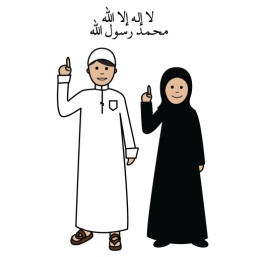 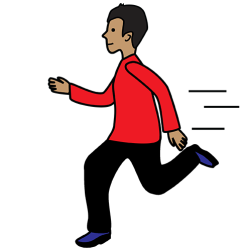 حِصَّة الرِّياضَةحِصَّة الُّلُغَة العَرَبِيَّة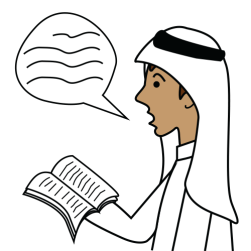 قِراءَة حِصَّة الرِياضِيّاتمَوعَد الغَذاء وَقْت الصلاَة حِصَّة العُلوم الإسلامَيَّةحِصَّة الرِّياضَة